中野駅南口から徒歩２分。まるでカフェのようなおしゃれなお店。こちらは気軽に日本酒を楽しんでほしいという思いから、お酒が強くない方でも安心して飲めるお酒を提供してくれます。季節ものから稀有なものまで全国各地の銘酒が幅広く揃っています。また、すべての日本酒が均一料金というわかりやすい値段設定なのも嬉しいです。日本酒のサイズも３勺５勺８勺と幅広く少しずつ好みの日本酒が楽しめたり一人一人、適した好みの量を注文できるのでありがたいです。利き酒師の方が常駐していて日本酒初心者の方でもわからないことやおすすめなど確かな知識を持って丁寧に教えていただけるので気軽に楽しむことができます。お料理は、メインの日本酒に合わせて、和と洋をコラボした様々な創作料理を楽しむことができますお店のおすすめは、静岡・熱海市にある網代港直送の鯖の干物！日本酒と相性が抜群の干物はハイパー干物クリエイターの藤間義孝氏が手掛けていらっしゃる乾物なのにジューシーさを感じられる希少な逸品なのです。他にもお店の名物レンガ坂メンチなどもこだわりの逸品。ハツとモツの歯ごたえの良い食感が楽しめるオリジナルのメンチはお酒が進む進む。皆さんもぜひ、自分の好みの日本酒を見つけて美味しいお料理を堪能して見てくださいね。中野青二才住所：東京都中野区中野3-35-7 松井ビル1F電話番号：03-5340-1231　定休日：不定休営業時間：月曜〜金曜 17:00〜25:00　土曜祝日 15:00〜25:00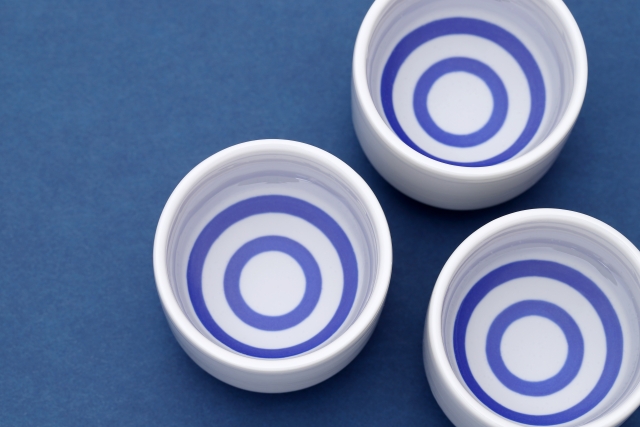 